MINISTERUL EDUCAŢIEI 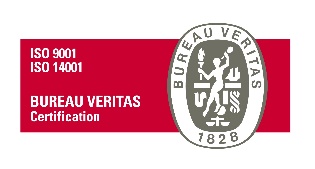 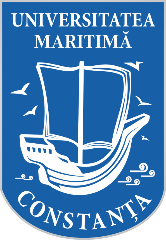 UNIVERSITATEA MARITIMĂ DIN CONSTANŢA900663, CONSTANŢA, str. Mircea cel Bătrân, nr. 104, ROMÂNIAFax: +40-241-617260, Tel: +40-241-664740,E-mail: info@cmu-edu.eu       Web: www.cmu-edu.eu							Nr. 5629/28.08.2023SPECIFICAȚII TEHNICEProduse electrotehnice_3cod CPV 31731000-9 Accesorii electrotehniceSursa de finanțare: proiect CNFIS FDI-2023-0280Specificațiile tehnice definesc caracteristici referitoare la nivelul calitativ, tehnic, de performanță, prezintă cerințe, prescripții, caracteristici de natură tehnică ce permit fiecărui produs, să fie descris, în mod obiectiv, astfel încât potențialii ofertanți să elaboreze propunerea tehnică corespunzător în așa manieră încât să corespundă necesităților și solicitărilor autorității contractante.Propunerea tehnică trebuie să corespundă cerințelor minime prevăzute în Caietul de sarcini. Ofertarea de produse cu caracteristici inferioare produselor prevăzute în Caietul de sarcini, atrage descalificarea ofertantului.MENŢIUNE:Specificațiile tehnice care indică o anumită origine, sursă, producție, un procedeu special, o marcă de fabrică sau de comerț, un brevet de invenție, o licență de fabricație, sunt menționate doar pentru identificarea cu ușurință a tipului de produs și NU au ca efect favorizarea sau eliminarea anumitor operatori economici sau a anumitor produse. Aceste specificații vor fi considerate ca având mențiunea de «sau echivalent».OFERTELE SE DEPUN PENTRU UNA SAU MAI MULTE POZIȚII.Garanția produselor (pentru pozițiile unde nu este menționat): în conformitate cu garanția acordată de producător (dacă este cazul).Valoarea estimată totală a achiziției este de 6646 lei fără TVA.Criteriul de atribuire: prețul cel mai scăzut/poziție, cu respectarea specificațiilor solicitate de autoritatea contractantă.Locul, termenul de livrare şi recepţia produselora) Transportul, ambalarea și asigurarea produselor sunt în sarcina ofertantului.b) Cantitățile de achiziționat sunt cele prevăzute mai sus.c) Locul de livrare al produselor: Sediul Lac Mamaia al Universității Maritime din Constanța, situat pe str. Cuarțului nr. 2, Constanța. Prețul ofertat/poziție va include livrarea produselor la sediul autorității contractante.d) Termenul de livrare: 30 zile calendaristice de la data transmiterii comenzii ferme/ finalizării achiziției directe în SEAP.e) În cazul în care nicio ofertă nu se încadrează în valoarea estimată și/sau în termenul de livrare, autoritatea contractantă poate analiza posibilitatea suplimentării acestora.f) Nu se acceptă defecte ale produselor furnizate.g) Livrarea de produse cu o calitate inferioară celei ofertate dă dreptul autorității contractante de a le refuza și de a solicita înlocuirea acestora, în maxim 5 (cinci) zile lucrătoare, cu produse de calitate.h) Recepția calitativă a produselor furnizate se va face de către beneficiar, în termen de max. 5 (cinci) zile lucrătoare de la data livrării.  Întocmit:Director de proiect, Conf. dr. ing. Sabău AdrianNr. crt.Denumire produsCaracteristici minime produsCantitateValoarea estimată/poziție,lei fară TVAButoane de comanda cu 2 pozitiiButoane de comanda cu 2 pozitii -actionat prin apăsare-tensiune nominala 230 V ca-curent maxim 10 A-buton de apăsare cu automenținere-prevăzut cu 3 poziții stabile-configurație pini SPDT-fixare pe șină4320Motor electric trifazat Volt, 0.75KW, 2800RPM, Carcasa aluminiu, Flansa tip B3Motor electric trifazat Volt, 0.75KW, 2800RPM, 2 poli,-carcasa aluminiu, flansa tip B3-putere motor (kw): 0.75-rotatii motor (RPM): 3000-rotatii motor (RPM): 230/380 V 50Hz-tip carcasa si marime: aluminiu, 80 mm-gradul de protectie: IP55 -clasa de izolare: F-cresterea temperaturii: clasa B-tip de intrebuintare: S1 continuu-temperatura ambientala: 40° C maxim-bobinaj: cupru (izolat 100%)-materialul rotorului: aluminiu turnat-tip racire: IC411 Standard-tip rulmenti: cilindrici NSK-panou conectare/ alimentare: pe partea de sus a motorului-capacul ventilatorului: inoxidabil, cuplat prin bolt-diametru arbore (mm): 19Garanție produs: minim 12 luni11000Rezistenta LETCON Rezistenta LETCON -putere Letcon 70 W-pentru stație de lipit cu controlul temperaturii-alimentare la 230 V ca-compatibil stație de lipit T0053298699 WELLER130Varf LETCONVarf LETCON-putere Letcon 70 W-pentru stație de lipit cu controlul temperaturii-alimentare la 230 V ca-compatibil stație de lipit T0053298699 WELLER120Cablu pentru sursa de alimentare a servomotorului de 400 W UMC-B4-PB-03Cablu pentru sursa de alimentare a driverului servomotorului UMD-0004B- B3, de 400 W, UMC-B4-PB-03 sau echivalent4668Filtru servomotor 400 W, UMA-F10A1PHT-AFiltru pentru servomotor UMD-0004B- B3 de 400 W, UMA-F10A1PHT-A sau echivalent3300Filtru servomotor 1000 W, UMA-F20A3PHT-AFiltru pentru servomotor UMM-0010CAB-B4 de 1000 W, UMA-F20A3PHT-A sau echivalent1328Lampi cu LED curent continuuLampi cu LED curent continuu-tip lămpi: cu lumini LED de zi-putere consumată 8 W-tensiune de alimentare 12 V curent continuu-lumină rece-intensitate luminoasă 900 lm-setul conține 2 bucăți180Inverter – 0.75KW 1x230V, cu keypad extern, cablu 2m, filtru intrare C3, filtre int/out C2 și rezistenta de frânareInverter vectorial – 0.75KW 1x230V, cu keypad extern, cablu 2m, filtru intrare C3, filtre int/out C2 și rezistenta de frânare, UMI-0007BE-B1 sau echivalentTensiune de intrare220-240VAC, monofazat380-440VAC, trifazatFrecventa de intrare 50/60 HzMotoare suportate Motoare cu inducție asincrone,Intrare trifazată 0-400HzPuterea nominală de ieșire kW /CP 0,75/1Curent nominal de ieșire 4,2 ACurent nominal de intrare 9,3 ACapacitate de suprasarcină150%, 60 de secunde180%, 10 secunde200%, 1 secundăControlSVPWM (Space Vectror PWM)SVC (control vectorial fără senzor)Setarea controluluiMODBUS, analogic, digital, PID,PulsComunicare MODBUS RTU RS-485Tastatură Film Intrări analogice 1 intrare 0-10V sau 0-20mAIntrări digitale Total 54 intrări 1kHz1 intrare 50kHzIeșire analogică 1 ieșire 0-10V, 0-20mA Ieșiri digitale 1 Ieșiri releu 1 Multifuncțional programabil.CaracteristiciUnitate de frânare dinamicăEMCC3, cf. cu IEC/EN 61800-3C2, în cf cu IEC/EN 61800-3Tastatura comanda de la distanta cu cablu 2 m si suportGaranție produs: minim 12 luni12000Inverter - 2.2KW 3X400V cu keypad extern si cablu 2m, filtru intrare C3 și rezistenta de frânareInverter vectorial- 2.2KW 3X400V cu keypad extern si cablu 2m, filtru intrare C3 și rezistenta de frânareTensiune de intrare 220-240VAC, monofazată380-440VAC, trifazatFrecventa de intrare 50/60 HzMotoare suportate Motoare cu inducție asincrone, 0-400HzPutere nominală de ieșire kW /CP 2,2/3Curent nominal de ieșire 5,5 ACurent nominal de intrare 5,8 ACapacitate de suprasarcină150%, 60 de secunde180%, 10 secunde200%, 1 secundăControlSVPWM (Space Vectror PWM)SVC (control vectorial fără senzor)Setare control:MODBUS,Analogic, Digital, PID,PulsComunicare MODBUS RTU RS-485Tastatură Film Intrări analogice 1 intrare 0-10V sau 0-20mAIntrări digitale Total 5•	4 intrări 1kHz•	1 intrare 50kHzIeșire analogică 1 ieșire 0-10V, 0-20mA Ieșiri digitale 1 Ieșiri releu 1 Multifuncțional programabil.CaracteristiciUnitate de frânare dinamicăEMC•	C3, cf. cu IEC/EN 61800-3Tastatura comanda de la distanta cu cablu 2 m si supportGaranție produs: minim 12 luni11900